Burges Early College High School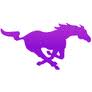 English I Pre-AP Syllabus and Contract2014-2015Ms. Clancy								Remind 101: (469) 301-2446Room 403									        “@bechs”cclancy@episd.orgCOURSE DESCRIPTION:  The focus of this course consists of the study of a wide variety of literary and informational texts.  It also includes writing, whereas students will compose a variety of written texts that have a controlling idea, are coherent, and adhere to the conventions of writing.  In addition students will learn to evaluate, synthesize and present ideas and information from literary and informational texts.  Furthermore, students will listen and respond to the ideas of others as well as contributing their own ideas using oral and written conventions.PARENT PORTAL:  The portal provides parents with online access to information on their EPISD-enrolled students in near real time. Parents will be able to view their child's attendance, classroom assignments, and grades; additional information will be added to the portal over time. Parents will also be able to contact teachers directly by e-mail.  Following is the link to access parent portal:  http://www.episd.org/_parents/* TEXTS:  Prentice Hall Literature: Language and Literacy (Grade Nine)	    Texas Write Source* MATERIALS:  Pens (blue and black ink for assignments)Color pens for revising and editing   Highlighters3 ring binder with 5 dividers     2 composition booksLoose leaf paper1 Package 3x5 Index Cards1 Kleenex Box*GRADING SYSTEMFormative	40%(class assignments, notebook, quizzes, writing)Summative	50%(grade level/district common assessments, literary and expository essays)9 Weeks Test	10%* COURSE STANDARDS:  Students will read and annotateShort storiesNovelsPoetryFiction/NonfictionDramaSet a goal of reading and enjoying various forms of literaturePlan, draft, and complete literary and expository compositions on a regular basisProduce final draftsWrite to describe, inform and persuadeLearn literary terms and elements associated with reading selectionsAnalyze poetryDevelop etymology, suffixes, prefixes, and root wordsAnalyze the three appeals (Logos, Ethos, and Pathos)CLASSROOM EXPECTATIONS: Enter the classroom quietly, on time, and with materials prepared.Sit in assigned seats at all times.Respect all adults, peers, and yourselves.Listen to directions the first time they are given.Clean up all materials.All school rules and policies will be enforced, including IDs and dress code.* WARNING:  Disruptive behavior will warrant immediate removal of the student from the classroom.* BATHROOM PASSES:  No bathroom passes will be issued the first 10 minutes or the last 10 minutes of class, and only one student at a time will be allowed to leave.* ASSINGMENT POLICY:  All students are expected to complete all assignments and submit quality work when they are due.  All assignments should be done in blue or black ink and handwritten unless otherwise assigned.  No late work will be accepted. Be sure to plan your time well so you are able to meet all deadlines. Tutoring is required prior to redoing any test.  * ABSENCES:  Attendance will be taken at the beginning of class.  If you are not in your assigned seat, you will be counted absent!  If a student knows they will be absent, then he/she must obtain the homework assignments prior to the absence.  It is the student’s responsibility to obtain the make-up work.  Students with excused absences will be provided one day for each excused absence to make up assignments.  *OUTSIDE READING:  Students will be assigned one outside novel each grading period.  The novels assigned are from the AP College Board reading list.  Each novel is required to be read with assignments completed within the time frame given at the start of the grading period.   There will be reading assigned over the Thanksgiving and Winter Breaks.* TARDIES:  Being late to class is unacceptable.  When you are tardy, you will be marked tardy and detention will be assigned.   Each detention is 30 minutes, if the 30 minute detention is not served by the following day, then a 1 hour detention will be assigned.* CELLS PHONES AND ANY OTHER TECHNOLOGICAL DEVICES:  No cell phones or technological devices are permitted in class or in the hallways, unless otherwise indicated by myself.  All items will be confiscated and turned over to administration.  There is a $15 fee to obtain the confiscated items.  They may be collected at the business office with a parent on the following Monday.* TUTORING AVAILABLE: Look for the official schedule posted in the hallways and classrooms.Clancy:    T/TH- 8:00-8:35 amLet’s have a great year!   Ms. Clancy  English 1 Pre-AP ContractBurges Early College High SchoolMs. ClancyThe Advanced Placement (AP) Program is intended to challenge and prepare students for the rigors of college.  Pre-AP classes are assigned an additional 5 GPA points, make students more attractive candidates to competitive colleges, and may help them earn college credit.  In order to receive these added academic benefits, it is expected that students and parents understand and are willing to comply with the following:The academic rigor, pace and teacher expectations are that of a college-preparatory level class, and students must be self-motivated to study and prepare for this course.This class will require more effort than a regular class, and students will have anywhere from 2-3 hours of homework each week.Academic dishonesty, or cheating, is unacceptable and will be punished by a zero on the assignment or test.  Zeros will be given to all students involved, those who copy and those who allow others to copy.All assignments must be turned in by the due date.  No late work will be accepted.  It is important for students to manage time effectively in order to meet all deadlines.Students will commit to at least two Pre-AP Saturday workshops a semester.  Burges High School AP Policies:Pre-AP and AP courses have open enrollment.In order for a student to withdraw from a Pre-AP or AP class, he or she must do so within the first six weeks of the semester and go before the AP committee for approval.Pre-AP and AP classes do not grade average with regular classes.  ACKNOWLEDGEMENT:  I have read, understood, and agree to the English 1 Pre-AP syllabus and contract.Student Name _____________________________   Signature ______________________________Parent/Guardian Name ________________________________________Parent/Guardian Signature______________________________________Contact Information:      Phone Number:	                Email Address: